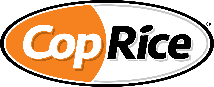 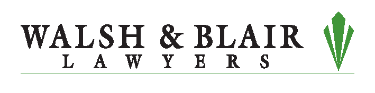 LotVendorDogPrice1Scott JonesJoe P/I 2Stephen BurgunAlley $      900 3Geoff LosebyKurt P/I 4Gerard DwyerUno P/I 5Withdrawn6Suzi NorthcottIvy P/I 7Mat CorbyAlfred $   4,000 8Pat BarrettBuck $   5,250 9Megan PellowCoal $   4,100 10David WhitbyLenny P/I 11Alan RutterRusty $   5,000 12Withdrawn13Amy PellowBuzz $   5,000 14Norm BarrattAgro $   1,000 15Neale TaylorBridget $   4,000 16David WhitbyRuger P/I 17Mat CorbyBronco P/I 18Norm BarrattPoly $   1,800 19Matt SherwoodTracy $   5,500 20Geoff LosebyAlbert P/I 20aWYDCYards $   9,500 21Ben CosterMax $   6,000 22Gerard DwyerSky $   4,300 23Neale TaylorCopper $   4,000 24Marc BraybonJax $   4,000 25Withdrawn26Brad PellowFred $   8,000 27Ben CosterJunior $   5,500 28Rod TurnerMeg $   4,750 29Stephen BurgunMorgan $   4,000 30Nathan ShawHarley $   4,500 31Rebecca HoneymanPip $   1,500 32Catherine & Fred RainsHope P/I 33Russell & Kerry BendingFrank $   2,500 34Alan RutterSarah $   5,000 34aStephen BurgunChisel $   4,000 35Neale TaylorLucy $   8,000 36Cameron ReidMac $   6,000 37Robert CampbellScruffy P/I 38Emma FaulderBear P/I 39Shane WattsJet $   3,500 40Geoff McDougallTash $   8,500 